PONEDELJEK, 18. 5.GEO 8. CDanes boste svoje teme predstavili: SVIT, NIKA, EMMA, EMA, KAROLINA.NAPOTKI ZA DELODo naslednje ure s pomočjo Atlasa sveta izpolni spodnjo nemo karto. Lahko jo natisneš in prilepiš v zvezek, če te možnosti nimaš, pa iz DZ (zadaj, kjer so neme karte) izreži nemo karto Srednje Amerike, na njej označi številke in črke ter zapiši imena nekaterih naravnih enot Srednje Amerike.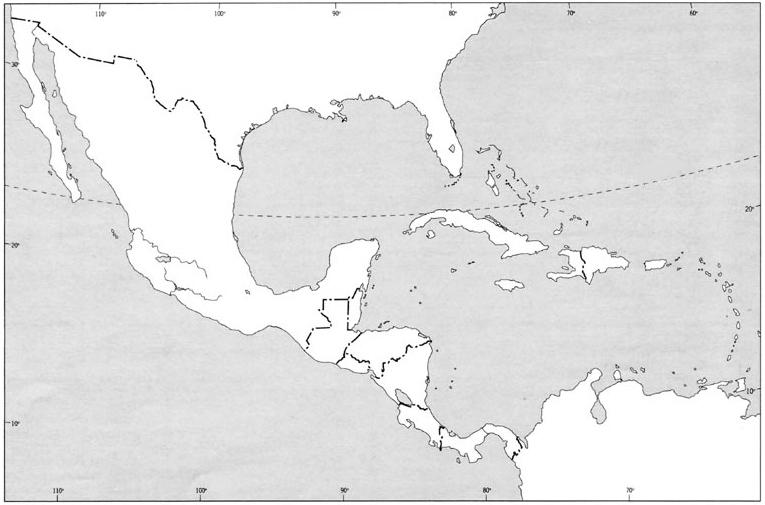 Zapiši ime vzporednika, ki prečka Mehiški zaliv.3. Poglej, če si rešil naloge 51, 52 in 55 v DZ.  Ugotovi, kaj je skupno metropolam držav, ki ležijo na območju gorovja Andi?Lepo vas pozdravljam ,učiteljica AndrejaNAPOTKI ZA DELO1. Učbenik, str. 81, Atlas sveta: Preberi besedilo z naslovom SREDNJO AMERIKO SESTAVLJAJO TRI GEOGRAFSKE ENOTE.V zvezek zapiši naslov SREDNJA AMERIKA in zapiši, na katere tri velike dele jo delimo (glej zemljevid v učbeniku).2. S pomočjo Atlasa sveta izpolni spodnjo nemo karto. Lahko jo natisneš in prilepiš v zvezek, če te možnosti nimaš, pa iz DZ (zadaj, kjer so neme karte) izreži nemo karto Srednje Amerike, na njej označi številke in črke ter zapiši imena nekaterih naravnih enot Srednje Amerike.Zapiši ime vzporednika, ki prečka Mehiški zaliv.Pozdravljeni, učenci!Danes bomo nadaljevali s predstavitvami o Srednji in Južni Ameriki. Ob 9.00 uri boste vstopili v spletno klepetalnico zoom preko spodnje povezave. 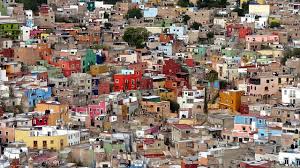 Topic: 8. CTime: May 18, 2020 09:00 AM Join Zoom Meetinghttps://us04web.zoom.us/j/71998414265?pwd=TzNzbTl6Ry9OMUNNK2JnTENFQnNPZz09Meeting ID: 719 9841 4265Password: 4CHDBBDržaveOtoki in otočjaPolotokiOceani, morja in zalivi1 - 3 - 6 - A - 2 - 4 - 7 - B - 5 - C - D - DržaveOtoki in otočjaPolotokiOceani, morja in zalivi1 - 3 - 6 - A - 2 - 4 - 7 - B - 5 - C - D - 